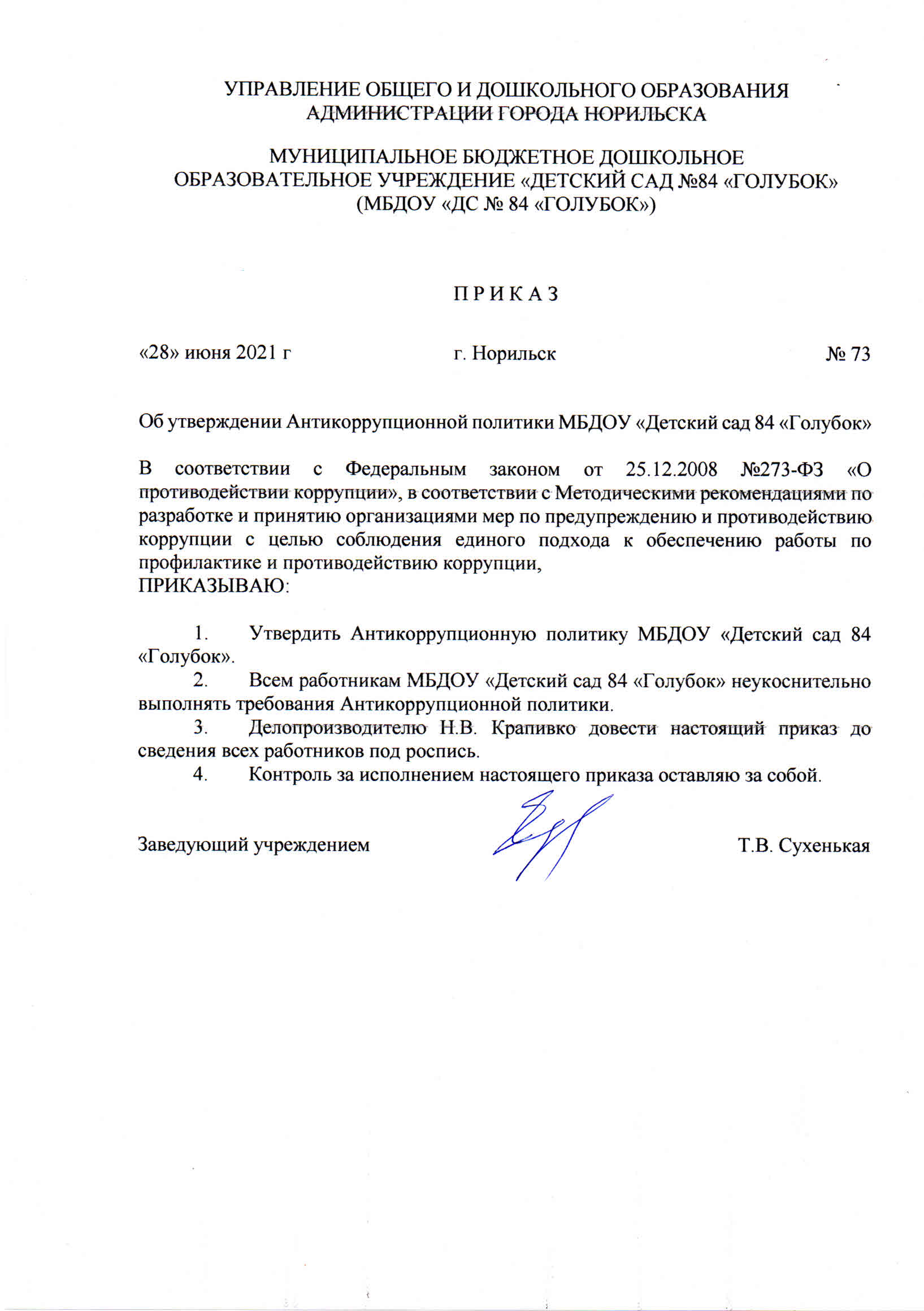 Антикоррупционная политика МБДОУ «Детский сад №84 «Голубок»Общие положения1.1. Антикоррупционная политика муниципального бюджетного дошкольного образовательного учреждения «Детский сад №84 «Голубок» (далее - Положение) разработана во исполнение подпункта "б" пункта 25 Указа Президента Российской Федерации от 2 апреля 2013 г. N 309 «О мерах по реализации отдельных положений Федерального закона «О противодействии коррупции» и в соответствии со статьей 13.3 Федерального закона от 25 декабря 2008 г. N 273-ФЗ «О противодействии коррупции» в соответствии с Методическими указаниями Минтруда РФ от 08.11.2013г.) и определяет задачи, основные принципы противодействия коррупции и меры предупреждения коррупционных правонарушений в муниципальном бюджетном дошкольном образовательном учреждении «Детский сад №84 «Голубок» (далее - Учреждение).1.2. Антикоррупционная политика определяет основные принципы и меры противодействия коррупции, и устанавливает структуру организации антикоррупционной деятельности в Учреждении.1.3. Целью антикоррупционной политики является исполнение обязанности Учреждения по утверждению и применению мер предупреждения, выявления и противодействия коррупции (вовлечения Учреждения в коррупцию) в интересах гражданского общества, формирование единого подхода к организации работы по предупреждению коррупции.2. Основные термины и понятия2.1. Используются следующие понятия, термины и сокращения:2.2. Коррупция - злоупотребление служебным положением, дача взятки, получение взятки, злоупотребление полномочиями, коммерческий подкуп либо иное незаконное использование физическим лицом своего должностного положения вопреки законным интересам общества и государства в целях получения выгоды в виде денег, ценностей, иного имущества или услуг имущественного характера, иных имущественных прав для себя или для третьих лиц либо незаконное предоставление такой выгоды указанному лицу другими физическими лицами. Коррупцией также является совершение перечисленных деяний от имени или в интересах юридического лица (пункт 1 статьи 1 Федерального закона № 273-ФЗ).2.3. Противодействие коррупции - деятельность федеральных органов государственной власти, органов государственной власти субъектов Российской Федерации, органов местного самоуправления, институтов гражданского общества, организаций и физических лиц в пределах их полномочий (пункт 2 статьи 1 Федерального закона № 273-ФЗ):а) по предупреждению коррупции, в том числе по выявлению и последующему устранению причин коррупции (профилактика коррупции);б) по выявлению, предупреждению, пресечению, раскрытию и расследованию коррупционных правонарушений (борьба с коррупцией);в) по минимизации и (или) ликвидации последствий коррупционных правонарушений.2.4. Контрагент - любое российское или иностранное юридическое, или физическое лицо, с которым Учреждение вступает в договорные отношения, за исключением трудовых отношений.2.5. Взятка - получение должностным лицом, иностранным должностным лицом либо должностным лицом публичной международной организации лично или через посредника денег, ценных бумаг, иного имущества либо в виде незаконных оказания ему услуг имущественного характера, предоставления иных имущественных прав за совершение действий (бездействие) в пользу взяткодателя или представляемых им лиц, если такие действия (бездействие) входят в служебные полномочия должностного лица либо если оно в силу должностного положения может способствовать таким действиям (бездействию), а равно за общее покровительство или попустительство по службе.2.6. Коммерческий подкуп - незаконные передача лицу, выполняющему управленческие функции в коммерческой или иной организации, денег, ценных бумаг, иного имущества, оказание ему услуг имущественного характера, предоставление иных имущественных прав за совершение действий (бездействие) в интересах дающего в связи с занимаемым этим лицом служебным положением (часть 1 статьи 204 Уголовного кодекса Российской Федерации).2.7. Конфликт интересов - ситуация, при которой личная заинтересованность (прямая или косвенная) работника (представителя организации) влияет или может повлиять на надлежащее исполнение им должностных (трудовых) обязанностей и при которой возникает или может возникнуть противоречие между личной заинтересованностью работника (представителя организации) и правами и законными интересами организации, способное привести к причинению вреда правам и законным интересам, имуществу и (или) деловой репутации организации, работником (представителем организации) которой он является.2.8. Личная заинтересованность работника - возможность получения доходов в виде денег, иного имущества, в том числе имущественных прав, услуг имущественного характера, результатов выполненных работ или каких-либо выгод (преимуществ) работником (представителем организации) и (или) состоящими с ним в близком родстве или свойстве лицами (родителями, супругами, детьми, братьями, сестрами, а также братьями, сестрами, родителями, детьми супругов и супругами детей), гражданами или организациями, с которыми работник (представитель организации) и (или) лица, состоящие с ним в близком родстве или свойстве, связаны имущественными, корпоративными или иными близкими отношениями.учреждение – муниципальное бюджетное дошкольное образовательное учреждение «Детский сад № 84 «Голубок»;официальный сайт – сайт организации в информационно-телекоммуникационной сети «Интернет», содержащий информацию о деятельности организации, электронный адрес которого включает доменное имя, права на которое принадлежат организации;план противодействия коррупции – ежегодно утверждаемый руководителем организации документ, устанавливающий перечень намечаемых к выполнению мероприятий, их последовательность, сроки реализации, ответственных исполнителей и ожидаемые результаты, разработанный на основе типового плана противодействия коррупции;предупреждение коррупции – деятельность организации, направленная на введение элементов корпоративной культуры, организационной структуры, правил и процедур, регламентированных локальными нормативными актами организации, обеспечивающих недопущение коррупционных правонарушений, в том числе выявление и последующее устранение причин коррупции;противодействие коррупции – деятельность федеральных органов государственной власти, органов государственной власти субъектов Российской Федерации, органов местного самоуправления, институтов гражданского общества, организаций и физических лиц в пределах их полномочий:а) по предупреждению коррупции, в том числе по выявлению и последующему устранению причин коррупции (профилактика коррупции);б) по выявлению, предупреждению, пресечению, раскрытию и расследованию коррупционных правонарушений (борьба с коррупцией);в) по минимизации и (или) ликвидации последствий коррупционных правонарушений.работник - физическое лицо, вступившее в трудовые отношения с организацией;руководитель учреждения – физическое лицо, которое в соответствии с Трудовым кодексом Российской Федерации, другими федеральными законами и иными нормативными правовыми актами Российской Федерации, законами и иными нормативными правовыми актами Ярославской области, нормативными правовыми актами органов местного самоуправления, учредительными документами организации и локальными нормативными актами осуществляет руководство организацией, в том числе выполняет функции ее единоличного исполнительного органа.3. Основные принципы антикоррупционной деятельности в Учреждении3.1. Антикоррупционная политика в Учреждении основывается на следующих ключевых принципах:3.2. Принцип соответствия антикоррупционной политики Организации действующему законодательству и общепринятым нормам.Соответствие реализуемых антикоррупционных мероприятий Конституции Российской Федерации, заключенным Российской Федерацией международным договорам, законодательству Российской Федерации и иным нормативным правовым актам, применимым к Учреждению.3.3. Неприятие коррупции (принцип «нулевой толерантности»).Учреждение при осуществлении своей финансово-хозяйственной деятельности придерживается принципа «нулевой толерантности», то есть неприятия коррупции в любых её формах и проявлениях, в том числе при взаимодействии со своими контрагентами, а равно государственными и муниципальными служащими.Учреждение безусловно запрещает всем работникам, прямо или косвенно, лично или через посредничество третьих лиц (действующих от имени или в интересах Учреждения) участвовать в любой деятельности, совершать любые действия, которые могут быть квалифицированы как коррупция.Учреждение безусловно запрещает всем работникам использовать каких-либо третьих лиц (в том числе деловых партнеров и представителей Учреждения), участвовать в любой деятельности, совершать любые действия, которые противоречат настоящему Положению и (или) могут быть квалифицированы как коррупция.3.4. Принцип личного примера руководства.Ключевая роль руководства Учреждения в формировании культуры нетерпимости к коррупции и в создании внутриорганизационной системы предупреждения и противодействия коррупции.3.5. Принцип вовлеченности работников.Информированность работников Учреждения о положениях антикоррупционного законодательства и их активное участие в формировании и реализации антикоррупционных стандартов и процедур.3.6. Принцип соразмерности антикоррупционных процедур риску коррупции.Разработка и выполнение комплекса мероприятий, позволяющих снизить вероятность вовлечения Учреждения, его руководителей и сотрудников в коррупционную деятельность.3.7. Принцип эффективности антикоррупционных процедур.Применение в Учреждении таких антикоррупционных мероприятий, которые имеют низкую стоимость, обеспечивают простоту реализации и приносят значимый результат.3.8. Принцип ответственности и неотвратимости наказания.Неотвратимость наказания для работников Учреждения вне зависимости от занимаемой должности, стажа работы и иных условий в случае совершения ими коррупционных правонарушений в связи с исполнением трудовых обязанностей, а также персональная ответственность руководства Учреждения за реализацию внутриорганизационной антикоррупционной политики.3.9. Принцип постоянного контроля и регулярного мониторинга.В связи с возможным изменением во времени коррупционных рисков и иных факторов, оказывающих влияние на хозяйственную деятельность, Учреждение осуществляет мониторинг внедренных адекватных мероприятий по предотвращению коррупции, контролирует их соблюдение, а при необходимости пересматривает и совершенствует их.Регулярное осуществление мониторинга эффективности внедренных антикоррупционных стандартов и процедур, а также контроля за их исполнением.4. Мероприятия по предупреждению коррупции4.1. Работа по предупреждению коррупции в Учреждении ведется в соответствии с ежегодно утверждаемым в установленном порядке планом противодействия коррупции.4.2. Предупреждение коррупции в Учреждении осуществляется путем проведения в Учреждении единой антикоррупционной политики в области противодействия коррупции, направленной на формирование нетерпимости к коррупционному поведению, в том числе:- утверждения и применения Положения о профилактике коррупционных правонарушений МБДОУ «Детский сад № 84 «Голубок» (Приложение №1 к Антикоррупционной политике);- ознакомления с Положением работников Учреждения и возложения на них обязанности по безусловному соблюдению норм Положения.- обучения и информирования работников Учреждения;- ведения достоверного и полного учета фактов хозяйственной деятельности;- предъявления соответствующих требований к должностным лицам Учреждения и кандидатам на руководящие должности Учреждения;- внедрения в практику кадровой работы Учреждения правил, в соответствии с которыми безупречное и эффективное соблюдение работником норм настоящего Положения и иных требований применимого законодательства по вопросам противодействия коррупции должно в обязательном порядке учитываться при определении результата испытания работника в случае заключения трудового договора с работником с условием об испытании; при назначении работника на вышестоящую должность.5. Основные направления противодействия коррупции5. Основными направлениями деятельности Учреждения по противодействию коррупции являются:- проведение единой политики Учреждения в области противодействия коррупции;- взаимодействие Учреждения по вопросам противодействия коррупции с государственными органами;- принятие мер, направленных на привлечение работников Учреждения к более активному участию в противодействии коррупции, на формирование в Учреждении негативного отношения к коррупционному поведению;- совершенствование порядка использования имущества и ресурсов Учреждения.6. Должностные лица Учреждения, ответственные за реализацию антикоррупционной политики6.1. Руководитель Учреждения отвечает за организацию всех мероприятий, направленных на реализацию принципов и требований настоящего Положения, включая назначение лиц, ответственных за разработку антикоррупционных процедур, их внедрение и контроль.6.2. Руководитель Учреждения, исходя из установленных задач, специфики деятельности, штатной численности, организационной структуры Учреждения назначает лицо или несколько лиц, ответственных за реализацию антикоррупционной политики в пределах их полномочий. 6.3. Основные обязанности лица (лиц), ответственных за реализацию Антикоррупционной политики:– подготовка рекомендаций для принятия решений по вопросам предупреждения коррупции в Учреждении;– подготовка предложений, направленных на устранение причин и условий, порождающих риск возникновения коррупции в Учреждении;– разработка и представление на утверждение руководителю организации проектов локальных нормативных актов, направленных на реализацию мер по предупреждению коррупции;– проведение контрольных мероприятий, направленных на выявление коррупционных правонарушений, совершенных работниками;– прием и рассмотрение сообщений о случаях склонения работников к совершению коррупционных правонарушений в интересах или от имени иной организации, а также о случаях совершения коррупционных правонарушений работниками или иными лицами;– организация работы по заполнению и рассмотрению деклараций о конфликте интересов;– оказание содействия уполномоченным представителям контрольно-надзорных и правоохранительных органов при проведении ими инспекционных проверок деятельности организации по вопросам предупреждения коррупции;– оказание содействия уполномоченным представителям правоохранительных органов при проведении мероприятий по пресечению или расследованию коррупционных правонарушений и преступлений, включая оперативно-розыскные мероприятия;– организация мероприятий по вопросам профилактики и противодействия коррупции;– организация мероприятий по антикоррупционному просвещению работников;– индивидуальное консультирование работников;– участие в организации антикоррупционной пропаганды;– проведение оценки результатов работы по предупреждению коррупции в организации и подготовка соответствующих отчетных материалов для руководителя организации.6.4. Для рассмотрения сообщений о случаях склонения работников к совершению коррупционных правонарушений в интересах или от имени иной организации, а также о случаях совершения коррупционных правонарушений работниками, предотвращения и урегулирования конфликта интересов в Учреждении создается Комиссия по противодействию коррупции.7. Обязанности работников, связанные с предупреждением коррупции7.1. Руководитель Учреждения и работники вне зависимости от должности и стажа работы в учреждении в связи с исполнением своих трудовых обязанностей, возложенных на них трудовым договором, должны:– руководствоваться положениями настоящей Антикоррупционной политики и неукоснительно соблюдать ее принципы и требования;– воздерживаться от совершения и (или) участия в совершении коррупционных правонарушений в интересах или от имени организации;– воздерживаться от поведения, которое может быть истолковано окружающими как готовность совершить или участвовать в совершении коррупционного правонарушения в интересах или от имени организации;– незамедлительно информировать непосредственного руководителя, лицо, ответственное за реализацию Антикоррупционной политики, и (или) руководителя организации о случаях склонения работника к совершению коррупционных правонарушений;– незамедлительно информировать непосредственного руководителя, лицо, ответственное за реализацию Антикоррупционной политики, и (или) руководителя организации о ставшей известной работнику информации о случаях совершения коррупционных правонарушений другими работниками;– сообщить непосредственному руководителю или лицу, ответственному за реализацию Антикоррупционной политики, о возможности возникновения либо возникшем конфликте интересов, одной из сторон которого является работник.8. Внедрение стандартов поведения работников организацииВ целях внедрения антикоррупционных стандартов поведения работников, в организации устанавливаются общие правила и принципы поведения работников, затрагивающие этику деловых отношений и направленные на формирование этичного, добросовестного поведения работников и организации в целом.Общие правила и принципы поведения закреплены в Кодексе этики и служебного поведения работников Учреждения (Приложение №2 к Антикоррупционной политике).Выявление и урегулирование конфликта интересовВ основу работы по урегулированию конфликта интересов в организации положены следующие принципы:– обязательность раскрытия сведений о возможном или возникшем конфликте интересов;– индивидуальное рассмотрение и оценка репутационных рисков для организации при выявлении каждого конфликта интересов и его урегулирование;– конфиденциальность процесса раскрытия сведений о конфликте интересов и процесса его урегулирования;– соблюдение баланса интересов организации и работника при урегулировании конфликта интересов;– защита работника от преследования в связи с сообщением о конфликте интересов, который был своевременно раскрыт работником и урегулирован (предотвращен) Учреждением.Работник обязан принимать меры по недопущению любой возможности возникновения конфликта интересов.9.3. При осуществлении закупок товаров, работ, услуг для обеспечения государственных и муниципальных нужд контрактный управляющий обязан принимать меры по недопущению любой возможности возникновения конфликта интересов, под которым понимаются случаи, предусмотренные пунктом 9 части 1 статьи 31 Федерального закона от 05.04.2013 № 44-ФЗ «О контрактной системе в сфере закупок товаров, работ, услуг для обеспечения государственных и муниципальных нужд».9.5. Поступившая в рамках уведомления о возникшем конфликте интересов или о возможности его возникновения информация проверяется уполномоченным на это должностным лицом с целью оценки серьезности возникающих для организации рисков и выбора наиболее подходящей формы урегулирования конфликта интересов.Обязанности работников по недопущению возможности возникновения конфликта интересов, порядок предотвращения и (или) урегулирования конфликта интересов в организации установлены Положением о конфликте интересов (Приложение №3 к Антикоррупционной политике), Положением о комиссии по соблюдению требований к служебному поведению и урегулированию конфликта интересов в МБДОУ «Детский сад №84 «Голубок» (Приложение №4 к Антикоррупционной политике).Для раскрытия сведений о конфликте интересов осуществляется периодическое заполнение работниками декларации о конфликте интересов. Круг лиц, на которых распространяется требование заполнения декларации о конфликте интересов, и периодичность заполнения декларации о конфликте интересов определяется руководителем организации с учетом мнения комиссии по противодействию коррупции.Учреждение берет на себя обязательство конфиденциального рассмотрения информации, поступившей в рамках уведомления о возникшем конфликте интересов или о возможности его возникновения.Ответственность работниковза несоблюдение требований антикоррупционной политики10.1. Все работники Учреждения, независимо от занимаемой должности, несут персональную ответственность за соблюдение принципов и требований настоящей Политики, а также за действия (бездействие) подчиненных им лиц, нарушающие эти принципы и требования.10.2. В соответствии со статьей 13 Федерального закона от 25 декабря 2008 года № 273-ФЗ «О противодействии коррупции» граждане Российской Федерации, иностранные граждане и лица без гражданства за совершение коррупционных правонарушений несут уголовную, административную, гражданско-правовую и дисциплинарную ответственность в соответствии с законодательством Российской Федерации.Правила обмена деловыми подарками 
и знаками делового гостеприимстваУчреждение намерено поддерживать корпоративную культуру, в которой деловые подарки, корпоративное гостеприимство, представительские мероприятия рассматриваются только как инструмент для установления и поддержания деловых отношений и как проявление общепринятой вежливости в ходе хозяйственной и иной деятельности организации. В целях исключения нарушения норм законодательства о противодействии коррупции; оказания влияния третьих лиц на деятельность руководителя организации и работников при исполнении ими трудовых обязанностей; минимизации имиджевых потерь организации; обеспечения единообразного понимания роли и места деловых подарков, корпоративного гостеприимства, представительских мероприятий в деловой практике организации; определения единых для всех работников организации требований к дарению и принятию деловых подарков, к организации и участию в представительских мероприятиях; минимизации рисков, связанных с возможным злоупотреблением в области подарков, представительских мероприятий в Учреждении действует Регламент обмена деловыми подарками и знаками делового гостеприимства (Приложение №5 к Антикоррупционной политике).Меры по предупреждению коррупции 
при взаимодействии с контрагентамиРабота по предупреждению коррупции при взаимодействии с контрагентами, проводится по следующим направлениям:Установление и сохранение деловых (хозяйственных) отношений с теми контрагентами, которые ведут деловые (хозяйственные) отношения на добросовестной и честной основе, заботятся о собственной репутации, демонстрируют поддержку высоким этическим стандартам при ведении хозяйственной деятельности, реализуют собственные меры по противодействию коррупции, участвуют в коллективных антикоррупционных инициативах. Включение в договоры, заключаемые с контрагентами, положений о соблюдении антикоррупционных стандартов (антикоррупционная оговорка).Размещение на официальном сайте организации информации о мерах по предупреждению коррупции, предпринимаемых в организации.Антикоррупционное просвещение работников В целях формирования антикоррупционного мировоззрения, нетерпимости к коррупционному поведению, повышения уровня правосознания и правовой культуры работников в организации на плановой основе посредством антикоррупционного образования, антикоррупционной пропаганды и антикоррупционного консультирования осуществляется антикоррупционное просвещение.Антикоррупционное образование работников осуществляется за счет организации в форме подготовки (переподготовки) и повышения квалификации работников, ответственных за реализацию Антикоррупционной политики.Антикоррупционная пропаганда осуществляется через общие собрания работников, семинары, наглядную агитацию и иными средствами в целях формирования у работников нетерпимости к коррупционному поведению, воспитания у них чувства гражданской ответственности.Антикоррупционное консультирование осуществляется в индивидуальном порядке лицами, ответственными за реализацию Антикоррупционной политики в организации. Консультирование по частным вопросам противодействия коррупции и урегулирования конфликта интересов проводится в конфиденциальном порядке.Внутренний контроль и аудитОсуществление в соответствии с Федеральным законом от 06.12.2011 № 402-ФЗ «О бухгалтерском учете» внутреннего контроля хозяйственных операций способствует профилактике и выявлению коррупционных правонарушений в деятельности организации.Задачами внутреннего контроля и аудита в целях реализации мер предупреждения коррупции являются обеспечение надежности и достоверности финансовой (бухгалтерской) отчетности организации и обеспечение соответствия деятельности организации требованиям нормативных правовых актов и локальных нормативных актов организации.Требования Антикоррупционной политики, учитываемые при формировании системы внутреннего контроля и аудита организации:– проверка соблюдения различных организационных процедур и правил деятельности, которые значимы с точки зрения работы по предупреждению коррупции;– контроль документирования операций хозяйственной деятельности организации;– проверка экономической обоснованности осуществляемых операций в сферах коррупционного риска.Контроль документирования операций хозяйственной деятельности прежде всего связан с обязанностью ведения финансовой (бухгалтерской) отчетности организации и направлен на предупреждение и выявление соответствующих нарушений: составление неофициальной отчетности, использование поддельных документов, запись несуществующих расходов, отсутствие первичных учетных документов, исправления в документах и отчетности, уничтожение документов и отчетности ранее установленного срока и т. д.Проверка экономической обоснованности осуществляемых операций в сферах коррупционного риска проводится в отношении обмена деловыми подарками, представительских расходов, благотворительных пожертвований, вознаграждений внешним консультантам с учетом обстоятельств - индикаторов неправомерных действий:– оплата услуг, характер которых не определен либо вызывает сомнения;– предоставление дорогостоящих подарков, оплата транспортных, развлекательных услуг, выдача на льготных условиях займов, предоставление иных ценностей или благ внешним консультантам, государственным или муниципальным служащим, работникам аффилированных лиц и контрагентов;– выплата посреднику или внешнему консультанту вознаграждения, размер которого превышает обычную плату для организации или плату для данного вида услуг;– закупки или продажи по ценам, значительно отличающимся от рыночных;– сомнительные платежи наличными деньгами.Сотрудничество с контрольно-надзорными и правоохранительными органами в сфере противодействия коррупцииСотрудничество с контрольно-надзорными и правоохранительными органами является важным показателем действительной приверженности организации декларируемым антикоррупционным стандартам поведения.Учреждение принимает на себя публичное обязательство сообщать в правоохранительные органы обо всех случаях совершения коррупционных правонарушений, о которых организации стало известно (Приложение №7 к Антикоррупционной политике).Учреждение принимает на себя обязательство воздерживаться от каких-либо санкций в отношении работников, сообщивших в контрольно-надзорные и правоохранительные органы о ставшей им известной в ходе выполнения трудовых обязанностей информации о подготовке к совершению, совершении или совершенном коррупционном правонарушении или преступлении (Приложение № 6 к Антикоррупционной политике).Сотрудничество с контрольно-надзорными и правоохранительными органами также осуществляется в форме:– оказания содействия уполномоченным представителям контрольно-надзорных и правоохранительных органов при проведении ими контрольно- надзорных мероприятий в отношении организации по вопросам предупреждения и противодействия коррупции;– оказания содействия уполномоченным представителям правоохранительных органов при проведении мероприятий по пресечению или расследованию коррупционных преступлений, включая оперативно-розыскные мероприятия.Руководитель учреждения и работники оказывают поддержку правоохранительным органам в выявлении и расследовании фактов коррупции, предпринимают необходимые меры по сохранению и передаче в правоохранительные органы документов и информации, содержащей данные о коррупционных правонарушениях и преступлениях.Руководитель учреждения и работники не допускают вмешательства в деятельность должностных лиц контрольно-надзорных и правоохранительных органов.Ответственность работников 
за несоблюдение требований антикоррупционной политикиУчреждение и его работники должны соблюдать нормы законодательства о противодействии коррупции.Руководитель учреждения и работники вне зависимости от занимаемой должности в установленном порядке несут ответственность, в том числе в рамках административного и уголовного законодательства Российской Федерации, за несоблюдение принципов и требований настоящей Антикоррупционной политики.17. Порядок пересмотра и внесения измененийУчреждение осуществляет регулярный мониторинг эффективности реализации Антикоррупционной политики.Должностное лицо, ответственное за реализацию Антикоррупционной политики, ежегодно готовит отчет о реализации мер по предупреждению коррупции в организации, на основании которого в настоящую Антикоррупционную политику могут быть внесены изменения и дополнения.Пересмотр принятой Антикоррупционной политики может проводиться в случае внесения изменений в трудовое законодательство, законодательство о противодействии коррупции, изменения организационно-правовой формы или организационно – штатной структуры организации.Приложение № 1
к Антикоррупционной политике
МБДОУ «Детский сад № 84 «Голубок»ПОЛОЖЕНИЕ о профилактике коррупционных правонарушенийМБДОУ «Детский сад № 84 «Голубок»1. Общие положения1.1. Данное Положение «О профилактике коррупционных правонарушений в муниципального бюджетного дошкольного образовательного учреждения «Детский сад № 84 «Голубок» (далее - Учреждение) (далее – Положение) разработано на основе Федерального закона Российской Федерации от 25.12.2008 № 273-ФЗ «О противодействии коррупции».1.2. Настоящим Положением устанавливаются основные принципы противодействия коррупции, правовые и организационные основы предупреждения коррупции и борьбы с ней, минимизации и (или) ликвидации последствий коррупционных правонарушений в Учреждении.1.3. Для целей настоящего Положения используются следующие основные понятия:1.3.1. Коррупция:а) злоупотребление служебным положением, дача взятки, получение взятки, злоупотребление полномочиями, коммерческий подкуп либо иное незаконное использование физическим лицом своего должностного положения вопреки законным интересам общества и государства в целях получения выгоды в виде денег, ценностей, иного имущества или услуг имущественного характера, иных имущественных прав для себя или для третьих лиц либо незаконное предоставление такой выгоды указанному лицу другими физическими лицами;б) совершение деяний, указанных в подпункте «а» настоящего пункта, от имени или в интересах юридического лица;1.3.2. Противодействие коррупции - деятельность членов рабочей группы по противодействию коррупции и физических лиц в пределах их полномочий:а) по предупреждению коррупции, в том числе по выявлению и последующему устранению причин коррупции (профилактика коррупции);б) по выявлению, предупреждению, пресечению, раскрытию и расследованию коррупционных правонарушений (борьба с коррупцией);в) по минимизации и (или) ликвидации последствий коррупционных правонарушений.1.4. Основные принципы противодействия коррупции:- признание, обеспечение и защита основных прав и свобод человека и гражданина;- законность;- публичность и открытость деятельности органов управления и самоуправления;- неотвратимость ответственности за совершение коррупционных правонарушений;- комплексное использование организационных, информационно-пропагандистских и других мер;- приоритетное применение мер по предупреждению коррупции.2. Основные меры по профилактике коррупционных правонарушений2.1. Профилактика коррупции осуществляется путем применения следующих основных мер:2.1.1. Формирование в коллективе работников нетерпимости к коррупционному поведению.2.1.2. Формирование у родителей (законных представителей) обучающихся нетерпимости к коррупционному поведению.2.1.3. Проведение мониторинга локальных актов, издаваемых администрацией Учреждения на предмет соответствия действующему законодательству.2.1.4. Проведение мероприятий по разъяснению работникам Учреждения и родителям (законным представителям) обучающихся законодательства в сфере противодействия коррупции.3. Основные направления по повышению эффективностипротиводействия коррупции3.1. Создание механизма взаимодействия органов управления с органами самоуправления, муниципальными и общественными комиссиями по вопросам противодействия коррупции, а также с гражданами и институтами гражданского общества.3.2. Принятие административных и иных мер, направленных на привлечение работников и родителей (законных представителей) обучающихся к более активному участию в противодействии коррупции, на формирование в коллективе и у родителей (законных представителей) обучающихся негативного отношения к коррупционному поведению.3.3. Совершенствование системы и структуры органов самоуправления.3.4. Создание механизмов общественного контроля деятельности органов управления и самоуправления.3.5. Обеспечение доступа работников Учреждения и родителей (законных представителей) обучающихся к информации о деятельности органов управления и самоуправления.3.6. Конкретизация полномочий работников Учреждения, которые должны быть отражены в должностных инструкциях.3.7. Уведомление в письменной форме работниками Учреждения администрации и Рабочей группы по профилактике коррупционных правонарушений обо всех случаях обращения к ним каких-либо лиц в целях склонения их к совершению коррупционных правонарушений.3.8. Создание условий для уведомления родителями (законными представителями) администрации Учреждения и ответственного лица по профилактике коррупционных и иных правонарушений обо всех случаях коррупции в Учреждении.4. Организационные основы противодействия коррупции4.1. Общее руководство мероприятиями, направленными на противодействие коррупции, осуществляет:- Комиссия по профилактике коррупционных правонарушений (далее – Комиссия);- ответственное лицо по профилактике коррупционных и иных правонарушений.4.2. Комиссия создается в начале каждого учебного года. В состав входят 4 члена: председатель цеховой профсоюзной организации Учреждения; представители работников Учреждения.4.3. Выборы членов Комиссии проводятся на общем собрании работников, состав утверждается приказом руководителя Учреждения.4.4. Члены Комиссии избирают председателя и секретаря, осуществляют свою деятельность на общественной основе.4.5. Полномочия членов Комиссии:4.5.1. Председатель Комиссии по профилактике коррупционных правонарушений:- определяет место, время проведения и повестку дня заседания Комиссии;- на основе предложений членов Комиссии формирует план работы Комиссии на текущий учебный год и повестку дня его очередного заседания;- информирует руководителя Учреждения о результатах работы Комиссии;- представляет Комиссию в отношениях с работниками Учреждения, обучающимися и их родителями (законными представителями) по вопросам, относящимся к ее компетенции;- дает соответствующие поручения секретарю и членам Комиссии, осуществляет контроль за их выполнением;- подписывает протокол заседания Комиссии.4.5.2. Секретарь Комиссии:- организует подготовку материалов к заседанию Комиссии, а также проектов его решений;- информирует членов Комиссии о месте, времени проведения и повестке дня очередного заседания Комиссии, обеспечивает необходимыми справочно-информационными материалами;- ведет протокол заседания Комиссии.4.5.3. Члены Комиссии:- вносят председателю Комиссии предложения по формированию повестки дня заседаний Комиссии;- вносят предложения по формированию плана работы;- в пределах своей компетенции, принимают участие в работе Комиссии, а также осуществляют подготовку материалов по вопросам заседаний Комиссии;- в случае невозможности лично присутствовать на заседаниях Комиссии, вправе излагать свое мнение по рассматриваемым вопросам в письменном виде на имя председателя Комиссии, которое учитывается при принятии решения;- участвуют в реализации принятых Комиссией решений и полномочий.4.6. Заседания Комиссии по профилактике коррупционных правонарушений проводятся не реже двух раз в год; обязательно оформляется протокол заседания.4.6.1. Заседания могут быть как открытыми, так и закрытыми.4.6.2. Внеочередное заседание проводится по предложению любого члена Комиссии и ответственного лица по профилактике коррупционных и иных правонарушений.4.7. Заседание Комиссии правомочно, если на нем присутствует не менее двух третей общего числа его членов. В случае несогласия с принятым решением, член Комиссии вправе в письменном виде изложить особое мнение, которое подлежит приобщению к протоколу. По решению Комиссии на заседания могут приглашаться любые работники Учреждения или представители общественности.4.8. Решения Комиссии по профилактике коррупционных правонарушений принимаются на заседании открытым голосованием простым большинством голосов присутствующих членов и носят рекомендательный характер, оформляются протоколом, который подписывает председатель Комиссии, а при необходимости, реализуются путем принятия соответствующих приказов и распоряжений руководителя, если иное не предусмотрено действующим законодательством. Члены Комиссии обладают равными правами при принятии решений.4.9. Члены Комиссии добровольно принимают на себя обязательства о неразглашении сведений затрагивающих честь и достоинство граждан и другой конфиденциальной информации, которая рассматривается (рассматривалась) Комиссией. Информация, полученная Комиссией, может быть использована только в порядке, предусмотренном федеральным законодательством об информации, информатизации и защите информации.4.10. Комиссия по профилактике коррупционных правонарушений:- проводит анализ коррупционных рисков и составляют «карту коррупционных рисков Учреждения» и перечень возможных коррупционных нарушений в образовательном учреждении;- ежегодно в сентябре определяет основные направления в области противодействия коррупции и разрабатывает план мероприятий по профилактике коррупционных правонарушений;- осуществляет профилактику коррупционных правонарушений в пределах своих полномочий:- реализует меры, направленные на профилактику коррупции;- вырабатывает механизмы защиты от проникновения коррупции в Учреждение;- осуществляет антикоррупционную пропаганду и воспитание всех участников образовательного процесса;- осуществляет анализ обращений работников Учреждения, обучающихся и их родителей (законных представителей) о фактах коррупционных проявлений должностными лицами;- проводит проверки локальных актов Учреждения на соответствие действующему законодательству; - разрабатывает на основании проведенных проверок рекомендации, направленные на улучшение антикоррупционной деятельности Учреждения;- организует работы по устранению негативных последствий коррупционных проявлений;- выявляет причины коррупции, разрабатывает и направляет руководителю Учреждения рекомендации по устранению причин коррупции;- взаимодействует с органами самоуправления, муниципальными и общественными комиссиями по вопросам противодействия коррупции, а также с гражданами и институтами гражданского общества;- взаимодействует с правоохранительными органами по реализации мер, направленных на предупреждение (профилактику) коррупции и на выявление субъектов коррупционных правонарушений;- информирует о результатах работы руководителя Учреждения.4.11. В компетенцию Комиссии по профилактике коррупционных правонарушений не входит координация деятельности правоохранительных органов по борьбе с преступностью, участие в осуществлении прокурорского надзора, оперативно-розыскной и следственной работы правоохранительных органов.4.12. Ответственное лицо по профилактике коррупционных и иных правонарушений:- разрабатывает проекты локальных актов по вопросам противодействия коррупции;- осуществляет противодействие коррупции в пределах своих полномочий:- принимает заявления работников Учреждения, и родителей воспитанников (законных представителей) о фактах коррупционных проявлений должностными лицами;- направляет в Комиссию по профилактике коррупционных правонарушений свои предложения по улучшению антикоррупционной деятельности Учреждения;- осуществляет антикоррупционную пропаганду и воспитание всех участников образовательного процесса.5. Ответственность физических и юридических лиц закоррупционные правонарушения5.1. Работники Учреждения за совершение коррупционных правонарушений несут уголовную, административную, гражданско-правовую и дисциплинарную ответственность в соответствии с законодательством Российской Федерации.5.2. Работник, совершивший коррупционное правонарушение, по решению суда может быть лишено в соответствии с законодательством Российской Федерации права занимать определенные должности.5.3. В случае, если от имени или в интересах юридического лица осуществляются организация, подготовка и совершение коррупционных правонарушений или правонарушений, создающих условия для совершения коррупционных правонарушений, к юридическому лицу могут быть применены меры ответственности в соответствии с законодательством Российской Федерации.5.4. Применение за коррупционное правонарушение мер ответственности к юридическому лицу не освобождает от ответственности за данное коррупционное правонарушение виновное физическое лицо, равно как и привлечение к уголовной или иной ответственности за коррупционное правонарушение физического лица не освобождает от ответственности за данное коррупционное правонарушение юридическое лицо.Приложение № 2
к Антикоррупционной политике
МБДОУ «Детский сад № 84 «Голубок»Кодекс
этики и служебного поведения работниковМБДОУ «Детский сад № 84 «Голубок»Общие положенияКодекс этики и служебного поведения работников МБДОУ «Детский сад № 84 «Голубок» (далее - Кодекс) разработан в соответствии с положениями Конституции Российской Федерации, Трудового кодекса Российской Федерации, Закона о противодействии коррупции, иных нормативных правовых актов Российской Федерации, и основан на общепризнанных нравственных принципах и нормах российского общества и государстваКодекс представляет собой свод общих профессиональных принципов и правил поведения, которыми надлежит руководствоваться всем работникам независимо от занимаемой должности.Каждый работник должен принимать все необходимые меры для соблюдения положений Кодекса, а каждый гражданин Российской Федерации вправе ожидать от работника поведения в отношениях с ним в соответствии с положениями Кодекса.Кодекс служит фундаментом для формирования рабочих взаимоотношений в организации, основанных на общепринятых нормах морали и нравственности.Кодекс призван повысить эффективность выполнения работниками своих трудовых обязанностей. Знание и соблюдение работниками положений Кодекса является одним из критериев оценки качества их профессиональной деятельности и трудовой дисциплины.Основные обязанности, принципы 
и правила служебного поведения работниковДеятельность организации и ее работников основывается на следующих принципах профессиональной этики:– законность;– профессионализм;– независимость;– добросовестность;– конфиденциальность;– информирование;– эффективный внутренний контроль;– справедливость;– ответственность;– объективность;– доверие, уважение и доброжелательность к коллегам по работе.В соответствии со статьей 21 Трудового кодекса Российской Федерации работник обязан:– добросовестно исполнять свои трудовые обязанности, возложенные на него трудовым договором;– соблюдать правила внутреннего трудового распорядка;– соблюдать трудовую дисциплину;– выполнять установленные нормы труда;– соблюдать требования по охране труда и обеспечению безопасности труда;– бережно относиться к имуществу работодателя (в том числе к имуществу третьих лиц, находящемуся у работодателя, если работодатель несет ответственность за сохранность этого имущества) и других работников;– незамедлительно сообщить работодателю либо непосредственному руководителю о возникновении ситуации, представляющей угрозу жизни и здоровью людей, сохранности имущества работодателя (в том числе имущества третьих лиц, находящегося у работодателя, если работодатель несет ответственность за сохранность этого имущества).Работники, сознавая ответственность перед гражданами, обществом и государством, призваны:– исходить из того, что признание, соблюдение и защита прав и свобод человека и гражданина определяют основной смысл и содержание деятельности организации;– соблюдать Конституцию Российской Федерации, законодательство Российской Федерации, не допускать нарушение законов и иных нормативных правовых актов исходя из политической, экономической целесообразности либо по иным мотивам; – обеспечивать эффективную работу организации;– осуществлять свою деятельность в пределах предмета и целей деятельности организации;– при исполнении трудовых обязанностей не оказывать предпочтения каким-либо профессиональным или социальным группам и организациям, быть независимыми от влияния отдельных граждан, профессиональных или социальных групп и организаций;– исключать действия, связанные с влиянием каких-либо личных, имущественных (финансовых) и иных интересов, препятствующих добросовестному исполнению ими должностных обязанностей;– соблюдать беспристрастность, исключающую возможность влияния на их деятельность решений политических партий и общественных объединений;– соблюдать нормы профессиональной этики и правила делового поведения;– проявлять корректность и внимательность в обращении с гражданами и должностными лицами;– проявлять терпимость и уважение к обычаям и традициям народов России и других государств, учитывать культурные и иные особенности различных этнических, социальных групп и конфессий, способствовать межнациональному и межконфессиональному согласию;– воздерживаться от поведения, которое могло бы вызвать сомнение в добросовестном исполнении работником трудовых обязанностей, а также избегать конфликтных ситуаций, способных нанести ущерб его репутации или авторитету организации;– не использовать должностное положение для оказания влияния на деятельность государственных органов, органов местного самоуправления, организаций, должностных лиц и граждан при решении вопросов личного характера;– воздерживаться от публичных высказываний, суждений и оценок в отношении деятельности организации, руководителя организации, если это не входит в должностные обязанности работника;– соблюдать установленные в организации правила предоставления служебной информации и публичных выступлений;– уважительно относиться к деятельности представителей средств массовой информации по информированию общества о работе организации, а также оказывать содействие в получении достоверной информации в установленном порядке;– противодействовать проявлениям коррупции и предпринимать меры по ее профилактике в порядке, установленном законодательством о противодействии коррупции;– проявлять при исполнении трудовых обязанностей честность, беспристрастность и справедливость, не допускать коррупционно опасного поведения (поведения, которое может восприниматься окружающими как обещание или предложение дачи взятки, как согласие принять взятку или как просьба о даче взятки либо как возможность совершить иное коррупционное правонарушение).В целях противодействия коррупции работнику рекомендуется:– уведомлять работодателя, органы прокуратуры, правоохранительные органы обо всех случаях обращения к работнику каких-либо лиц в целях склонения к совершению коррупционных правонарушений;– не получать в связи с исполнением трудовых обязанностей вознаграждения от физических и юридических лиц (подарки, денежное вознаграждение, ссуды, услуги материального характера, плату за развлечения, отдых, за пользование транспортом и иные вознаграждения);– принимать меры по недопущению возникновения конфликта интересов и урегулированию возникших случаев конфликта интересов, не допускать при исполнении трудовых обязанностей личную заинтересованность, которая приводит или может привести к конфликту интересов, уведомлять своего непосредственного руководителя о возникшем конфликте интересов или о возможности его возникновения, как только ему станет об этом известно.Работник может обрабатывать и передавать служебную информацию при соблюдении действующих в организации норм и требований, принятых в соответствии с законодательством Российской Федерации.Работник обязан принимать соответствующие меры по обеспечению безопасности и конфиденциальности информации, за несанкционированное разглашение которой он несет ответственность или (и) которая стала известна ему в связи с исполнением им трудовых обязанностей.Работник, наделенный организационно-распорядительными полномочиями по отношению к другим работникам, должен стремиться быть для них образцом профессионализма, безупречной репутации, способствовать формированию в организации либо ее подразделении благоприятного для эффективной работы морально-психологического климата.Работник, наделенный организационно-распорядительными полномочиями по отношению к другим работникам, призван:– принимать меры по предупреждению коррупции, а также меры к тому, чтобы подчиненные ему работники не допускали коррупционно опасного поведения, своим личным поведением подавать пример честности, беспристрастности и справедливости;– не допускать случаев принуждения работников к участию в деятельности политических партий, общественных объединений и религиозных организаций;– в пределах своих полномочий принимать меры по предотвращению или урегулированию конфликта интересов в случае, если ему стало известно о возникновении у работника личной заинтересованности, которая приводит или может привести к конфликту интересов. Рекомендательные этические правила поведения работниковВ своем поведении работнику необходимо исходить из конституционных положений о том, что человек, его права и свободы являются высшей ценностью и каждый гражданин имеет право на неприкосновенность частной жизни, личную и семейную тайну, защиту чести, достоинства, своего доброго имени.В своем поведении работник воздерживается от:– любого вида высказываний и действий дискриминационного характера по признакам пола, возраста, расы, национальности, языка, гражданства, социального, имущественного или семейного положения, политических или религиозных предпочтений;– грубости, проявлений пренебрежительного тона, заносчивости, предвзятых замечаний, предъявления неправомерных, незаслуженных обвинений;– угроз, оскорбительных выражений или реплик, действий, препятствующих нормальному общению или провоцирующих противоправное поведение;– принятия пищи, курения во время служебных совещаний, бесед, иного служебного общения с гражданами.Работники призваны способствовать своим служебным поведением установлению в коллективе деловых взаимоотношений и конструктивного сотрудничества друг с другом.Работники должны быть вежливыми, доброжелательными, корректными, внимательными и проявлять терпимость в общении с гражданами и коллегами.Внешний вид работника при исполнении им трудовых обязанностей в зависимости от условий трудовой деятельности должен способствовать уважительному отношению граждан к организации, а также, при необходимости, соответствовать общепринятому деловому стилю, который отличают сдержанность, традиционность, аккуратность. Ответственность за нарушение положений КодексаНарушение работниками положений настоящего Кодекса подлежит моральному осуждению на собраниях (совещаниях, конференциях), а в случаях, предусмотренных федеральными законами, нарушение положений Кодекса влечет применение к работнику мер юридической ответственности.Соблюдение работником положений Кодекса учитывается при назначении поощрений, при наложении дисциплинарных взысканий, а также при оценке эффективности его деятельности.Нарушение правил антикоррупционного поведения влечет проведение служебного расследования по обстоятельствам возникновения коррупционно-опасной ситуации.Работники в зависимости от тяжести совершенного проступка несут дисциплинарную, административную, гражданско-правовую и уголовную ответственность в соответствии с законодательством Российской Федерации.Если работник не уверен, как необходимо поступить в соответствии с настоящим Кодексом, он должен обратиться за консультацией (разъяснениями) к своему непосредственному руководителю либо к должностному лицу, ответственному за реализацию Антикоррупционной политики в Учреждении.Приложение № 3
к Антикоррупционной политике
МБДОУ «Детский сад № 84 «Голубок»ПОЛОЖЕНИЕо конфликте интересовМБДОУ «Детский сад № 84 «Голубок»Цели и задачи ПоложенияНастоящее Положение о конфликте интересов МБДОУ «Детский сад № 84 «Голубок» (далее – Положение) разработано в соответствии с положениями Конституции Российской Федерации, Закона о противодействии коррупции, иных нормативных правовых актов Российской Федерации, Кодексом этики и служебного поведения работников организации и основано на общепризнанных нравственных принципах и нормах российского общества и государства.Работники должны соблюдать интересы организации, прежде всего в отношении целей ее деятельности, и не должны использовать возможности, связанные с осуществлением ими своих трудовых обязанностей, или допускать использование таких возможностей в целях, противоречащих целям, указанным в Уставе организации.Работники должны избегать любых конфликтов интересов, должны быть независимы от конфликта интересов, затрагивающего организацию.Эффективность работы по предупреждению и урегулированию конфликта интересов предполагает полное и своевременное выявление таких конфликтов и координацию действий всех структурных подразделений организации.Меры по предотвращению конфликта интересовОсновными мерами по предотвращению конфликтов интересов являются:– строгое соблюдение руководителем организации, работниками обязанностей, установленных законодательством, Уставом Учреждения, иными локальными нормативными актами, должностными инструкциями;– утверждение и поддержание организационной структуры организации, которая четко разграничивает сферы ответственности, полномочия и отчетность;– распределение полномочий приказом о распределении обязанностей между руководителем и заместителями руководителя организации;– выдача определенному кругу работников доверенностей на совершение действий, отдельных видов сделок;– распределение должностных обязанностей работников таким образом, чтобы исключить конфликт интересов и условия его возникновения, возможность совершения правонарушений и преступлений и осуществления иных противоправных действий при осуществлении уставной деятельности;– внедрение практики принятия коллегиальных решений по всем наиболее ответственным и масштабным вопросам, с использованием всей имеющейся в организации информации, в том числе данных бухгалтерской, статистической, управленческой и иной отчетности;– исключение действий, которые приведут к возникновению конфликта интересов: руководитель организации и работники должны воздерживаться от участия в совершении операций или сделках, в которые вовлечены лица и (или) организации, с которыми руководитель организации и работники либо члены их семей имеют личные связи или финансовые интересы;– представление гражданами при приеме на должности, включенные в Перечень должностей МБДОУ «Детский сад № 84 «Голубок» с высоким риском коррупционных проявлений, декларации конфликта интересов (Приложение 1 к Положению о конфликте интересов);– представление ежегодно работниками, замещающими должности, включенные в Перечень должностей МБДОУ «Детский сад № 84 «Голубок» с высоким риском коррупционных проявлений, декларации конфликта интересов;– запрет на использование, а также передачу информации, которая составляет служебную или коммерческую тайну, для заключения сделок третьими лицами.Обязанности 
руководителя организации и работников 
по предотвращению конфликта интересовВ целях предотвращения конфликта интересов руководитель Учреждения и работники обязаны:– исполнять обязанности с учетом разграничения полномочий, установленных локальными нормативными актами организации;– соблюдать требования законодательства Российской Федерации, Устава организации, локальных нормативных актов организации, настоящего Положения о конфликте интересов;– при принятии решений по кадровым, организационно-техническим, финансовым, материально-техническим вопросам, либо при подготовке проектов таких решений руководствоваться интересами организации без учета своих личных интересов, интересов своих родственников и друзей; – воздерживаться от совершения действий и принятия решений, которые могут привести к возникновению конфликтных ситуаций, в том числе не получать материальной и (или) иной выгоды в связи с осуществлением ими трудовых обязанностей;– уведомлять своего непосредственного руководителя о возникшем конфликте интересов или о возможности его возникновения, как только ему станет об этом известно, в письменной форме.– обеспечивать эффективность управления финансовыми, материальными и кадровыми ресурсами организации;– исключить возможность вовлечения организации, руководителя организации и работников в осуществление противоправной деятельности;– обеспечивать максимально возможную результативность при совершении сделок;– обеспечивать достоверность бухгалтерской отчетности и иной публикуемой информации;– своевременно рассматривать достоверность и объективность негативной информации об организации в средствах массовой информации и иных источниках, осуществлять своевременное реагирование по каждому факту появления негативной или недостоверной информации;– соблюдать нормы делового общения и принципы профессиональной этики в соответствии с Кодексом этики и служебного поведения работников организации;– предоставлять исчерпывающую информацию по вопросам, которые могут стать предметом конфликта интересов;– обеспечивать сохранность денежных средств и другого имущества организации;– обеспечить своевременное выявление конфликтов интересов на самых ранних стадиях их развития и внимательное отношение к ним со стороны организации, руководителя организации и работников.Порядок предотвращения 
или урегулирования конфликта интересовУрегулирование (устранение) конфликтов интересов осуществляется должностным лицом, ответственным за реализацию Антикоррупционной политики.Работники должны без промедления сообщать о любых конфликтах интересов руководителю организации и должностному лицу, ответственному за реализацию Антикоррупционной политики, с указанием его сторон и сути, и до получения рекомендаций избегать любых отношений или действий, которые могут помешать принятию объективных и честных решений. Выбор приемлемых процедур и метода устранения конфликта интересов в каждом конкретном случае зависит от характера самого конфликта.Лицо, ответственное за реализацию Антикоррупционной политики, не позднее семи рабочих дней со дня поступления сообщения должно выдать работнику письменные рекомендации по разрешению конфликта интересов.Предотвращение или урегулирование конфликта интересов может состоять в:– ограничение доступа работника к конкретной информации, которая может затрагивать личные интересы работника;– добровольном отказе работника или его отстранение (постоянное или временное) от участия в обсуждении и процессе принятия решений по вопросам, которые находятся или могут оказаться под влиянием конфликта интересов;– пересмотре и изменении трудовых обязанностей работника;– временном отстранении работника от должности, если его личные интересы входят в противоречие с трудовыми обязанностями;– переводе работника на должность, предусматривающую выполнение трудовых обязанностей, не связанных с конфликтом интересов;– передаче работником принадлежащего ему имущества, являющегося основой возникновения конфликта интересов, в доверительное управление;– отказе работника от своего личного интереса, порождающего конфликт с интересами организации;– увольнении работника из организации по инициативе работника;– увольнении работника по инициативе работодателя за совершение дисциплинарного проступка, то есть за неисполнение или ненадлежащее исполнение работником по его вине возложенных на него трудовых обязанностей.Типовые ситуации конфликта интересов приведены в Приложении 2 к Положению о конфликте интересов.Приложение 1 к Положению о конфликте интересов в МБДОУ «Детский сад № 84 «Голубок»Декларация конфликта интересовПеред заполнением настоящей Декларации я ознакомился с Антикоррупционной политикой МБДОУ «Детский сад № 84 «Голубок»; мне понятны Кодекс этики и служебного поведения работников организации, Положение о конфликте интересов и Регламент обмена подарками и знаками делового гостеприимства организации._________________                                                                                                                                                                  (подпись работника)Необходимо внимательно ознакомиться с приведенными ниже вопросами и ответить «да» или «нет» на каждый из вопросов. Ответ «да» необязательно означает наличие конфликта интересов, но выявляет вопрос, заслуживающий дальнейшего обсуждения и рассмотрения непосредственным начальником. Необходимо дать разъяснения ко всем ответам «да» в пункте 9 формы.При заполнении Декларации необходимо учесть, что все поставленные вопросы распространяются не только на Вас, но и на Ваших супругу(а) (или партнера в гражданском браке), родителей (в том числе приемных), детей (в том числе приемных), родных и двоюродных братьев и сестер.Внешние интересы или активыВладеете ли Вы или лица, действующие в Ваших интересах, прямо или как бенефициар, акциями (долями, паями) или любыми другими финансовыми интересами:В активах организации?В другой компании, находящейся в деловых отношениях с организацией (контрагенте, подрядчике, консультанте, клиенте и т.п.)?В компании или организации, которая может быть заинтересована или ищет возможность построить деловые отношения с организацией или ведет с ней переговоры?В деятельности компании-конкуренте или физическом лице-конкуренте организации?В компании или организации, выступающей стороной в судебном или арбитражном разбирательстве с организацией? Если ответ на один из вопросов является «ДА», то имеется ли на это у Вас на это письменное разрешение от соответствующего органа организации, уполномоченного разрешать конфликты интересов, или работника, которому были делегированы соответствующие полномочия?Являетесь ли Вы или лица, действующие в Ваших интересах, членами органов управления (Совета директоров, Правления) или исполнительными руководителями (директорами, заместителями директоров т.п.), а также работниками, советниками, консультантами, агентами или доверенными лицами:В компании, находящейся в деловых отношениях с организацией?В компании, которая ищет возможность построить деловые отношения с организацией, или ведет с ней переговоры?В компании-конкуренте организации?В компании, выступающей или предполагающей выступить стороной в судебном или арбитражном разбирательстве с организацией?Участвуете ли вы в настоящее время в какой-либо иной деятельности, кроме описанной выше, которая конкурирует с интересами организации в любой форме, включая, но не ограничиваясь, приобретением или отчуждением каких-либо активов (имущества) или возможностями развития бизнеса или бизнес проектами?Личные интересы и честное ведение бизнесаУчаствовали ли Вы в какой – либо сделке от лица организации (как лицо принимающее решение, ответственное за выполнение контракта, утверждающее приемку выполненной работы, оформление, или утверждение платежных документов и т.п.), в которой Вы имели финансовый интерес в контрагенте?Получали ли Вы когда-либо денежные средства или иные материальные ценности, которые могли бы быть истолкованы как влияющие незаконным или неэтичным образом на коммерческие операции между организацией и другим предприятием, например, плату от контрагента за содействие в заключении сделки с организацией?Производили ли Вы когда-либо платежи или санкционировали платежи организации, которые могли бы быть истолкованы как влияющие незаконным или неэтичным образом на коммерческую сделку между организацией и другим предприятием, например, платеж контрагенту за услуги, оказанные организации, который в сложившихся рыночных условиях превышает размер вознаграждения, обоснованно причитающегося за услуги, фактически полученные организацией?Взаимоотношения с государственными служащимиПроизводили ли Вы когда-либо платежи, предлагали осуществить какой-либо платеж, санкционировали выплату денежных средств или иных материальных ценностей, напрямую или через третье лицо государственному служащему, кандидату в органы власти или члену политической партии для получения необоснованных привилегий или оказания влияния на действия или решения, принимаемые государственным институтом, с целью сохранения деятельности или приобретения новых возможностей для деятельности организации?Инсайдерская информацияРаскрывали ли Вы в своих личных, в том числе финансовых, интересах какому-либо лицу или компании какую-либо конфиденциальную информацию (планы, программы, финансовые данные, формулы, технологии и т.п.), принадлежащие организации и ставшие Вам известными по работе или разработанные Вами для организации во время исполнении своих обязанностей?Раскрывали ли Вы в своих личных, в том числе финансовых, интересах какому-либо третьему физическому или юридическому лицу какую-либо иную связанную с организацией информацию, ставшую Вам известной по работе?Ресурсы организацииИспользовали ли Вы средства организации, время, оборудование (включая средства связи и доступ в Интернет) или информацию таким способом, что это могло бы повредить репутации организации или вызвать конфликт с интересами организации? Участвуете ли Вы в какой-либо коммерческой и хозяйственной деятельности вне занятости в организации (например, работа по совместительству), которая противоречит требованиям организации к Вашему рабочему времени и ведет к использованию к выгоде третьей стороны активов, ресурсов и информации, являющимися собственностью организации?Равные права работниковРаботают ли члены Вашей семьи или близкие родственники в организации, в том числе под Вашим прямым руководством?Работает ли в организации какой-либо член Вашей семьи или близкий родственник на должности, которая позволяет оказывать влияние на оценку эффективности Вашей работы? Оказывали ли Вы протекцию членам Вашей семьи или близким родственникам при приеме их на работу в организацию; или давали оценку их работе, продвигали ли Вы их на вышестоящую должность, оценивали ли Вы их работу и определяли их размер заработной платы или освобождали от дисциплинарной ответственности?Подарки и деловое гостеприимствоНарушали ли Вы требования Регламента обмена подарками и знаками делового гостеприимства организации?Другие вопросыИзвестно ли Вам о каких-либо иных обстоятельствах, не указанных выше, которые вызывают или могут вызвать конфликт интересов, или могут создать впечатление у Ваших коллег и руководителей, что Вы принимаете решения под воздействием конфликта интересов?Если Вы ответили «ДА» на любой из вышеуказанных вопросов, просьба изложить ниже подробную информацию для всестороннего рассмотрения и оценки обстоятельств.Декларация о доходахКакие доходы получили Вы и члены Вашей семьи по месту основной работы за отчетный период?Какие доходы получили Вы и члены Вашей семьи не по месту основной работы за отчетный период?Настоящим подтверждаю, что я прочитал и понял все вышеуказанные вопросы, а мои ответы и любая пояснительная информация являются полными, правдивыми и правильными.Подпись __________________	ФИО _______________________Достоверность и полнота изложенной в Декларации информации проверена:Делопроизводитель  _________________________________                                                                                      (Ф.И.О., подпись)Представитель юридической службы _____________________________        (Ф.И.О., подпись)Решение непосредственного руководителя по декларации 
(подтвердить подписью):Непосредственный руководитель ____________________                                                               (Ф.И.О., подпись)Приложение 2 к Положению о конфликте интересов в МБДОУ «Детский сад № 84 «Голубок»Типовые ситуации конфликта интересовРаботник организации А в ходе выполнения своих трудовых обязанностей участвует в принятии решений, которые могут принести материальную или нематериальную выгоду лицам, являющимся его родственниками, друзьями или иным лицам, с которыми связана его личная заинтересованность.Пример: работник банка, принимающий решения о выдаче банковского кредита, принимает такое решение в отношении своего друга или родственника.Возможные способы урегулирования: отстранение работника от принятия того решения, которое является предметом конфликта интересов.Работник организации А участвует в принятии кадровых решений в отношении лиц, являющихся его родственниками, друзьями или иными лицами, с которым связана его личная заинтересованность.Пример: руководитель принимает решение об увеличении заработной платы (выплаты премии) в отношении своего подчиненного, который одновременно связан с ним родственными отношениями.Возможные способы урегулирования: отстранение работника от принятия решения, которое является предметом конфликта интересов; перевод работника (его подчиненного) на иную должность или изменение круга его должностных обязанностей.Работник организации А или иное лицо, с которым связана личная заинтересованность работника, выполняет или намерен выполнять оплачиваемую работу в организации Б, имеющей деловые отношения с организацией А, намеревающейся установить такие отношения или являющейся ее конкурентом.Пример: работник организации, ответственный за закупку материальных средств производства, осуществляет выбор из ограниченного числа поставщиков. Руководителем отдела продаж одного из потенциальных поставщиков является родственник работника организации.Пример: работнику организации, обладающему конфиденциальной информацией о деятельности организации, поступает предложение о работе от организации, являющейся конкурентом его непосредственного работодателя.Возможные способы урегулирования: отстранение работника от принятия решения, которое является предметом конфликта интересов; рекомендация работнику отказаться от выполнения иной оплачиваемой работы.Работник организации А или иное лицо, с которым связана личная заинтересованность работника, выполняет или намерен выполнять оплачиваемую работу в организации Б, являющейся материнской, дочерней или иным образом аффилированной с организацией А.Пример: работник организации А выполняет по совместительству иную работу в организации Б, являющейся дочерним предприятием организации А. При этом трудовые обязанности работника в организации А связаны с осуществлением контрольных полномочий в отношении организации Б.Возможные способы урегулирования: изменение должностных обязанностей работника; отстранение работника от осуществления рабочих обязанностей в отношении материнской, дочерней или иным образом аффилированной организации; рекомендация работнику отказаться от выполнения иной оплачиваемой работы.Работник организации А принимает решение о закупке организацией А товаров, являющихся результатами интеллектуальной деятельности, на которую он или иное лицо, с которым связана личная заинтересованность работника, обладает исключительными правами.Пример: работник организации, оказывающей транспортные услуги населению в сфере общественного транспорта, принимает решение о закупке автоматических средств контроля пассажиров, основанных на технологических разработках, патенты на которые принадлежат работнику.Возможные способы урегулирования: отстранение работника от принятия решения, которое является предметом конфликта интересов.Работник организации А или иное лицо, с которым связана личная заинтересованность работника, владеет ценными бумагами организации Б, которая имеет деловые отношения с организацией А, намеревается установить такие отношения или является ее конкурентом.Пример: работник организации А принимает решение об инвестировании средств организации А. Потенциальным объектом инвестиций является организация Б, ценные бумаги которой принадлежат работнику.Возможные способы урегулирования: отстранение работника от принятия решения, которое является предметом конфликта интересов; изменение трудовых обязанностей работника; рекомендация работнику продать имеющиеся ценные бумаги или передать их в доверительное управление.Работник организации А или иное лицо, с которым связана личная заинтересованность работника, имеет финансовые или имущественные обязательства перед организацией Б, которая имеет деловые отношения с организацией А, намеревается установить такие отношения или является ее конкурентом.Пример: работник организации А имеет кредитные обязательства перед организацией Б, при этом в трудовые обязанности работника А входит принятие решений о привлечении заемных средств.Возможные способы урегулирования: отстранение работника от принятия решения, которое является предметом конфликта интересов; изменение трудовых обязанностей работника; помощь работнику в выполнении финансовых или имущественных обязательств, например, путем предоставления ссуды организацией-работодателем.Работник организации А принимает решения об установлении (сохранении) деловых отношений организации А с организацией Б, которая имеет перед работником или иным лицом, с которым связана личная заинтересованность работника, финансовые или имущественные обязательства.Пример: организация Б имеет перед работником организации А долговое обязательство за использование товаров, являющихся результатами интеллектуальной деятельности, на которую работник или иное лицо, с которым связана личная заинтересованность работника, обладает исключительными правами. При этом в полномочия работника организации А входит принятие решений о сохранении или прекращении деловых отношений организации А с организацией Б, в которых организация Б очень заинтересована.Возможные способы урегулирования: отстранение работника от принятия решения, которое является предметом конфликта интересов; изменение трудовых обязанностей работника.Работник организации А или иное лицо, с которым связана личная заинтересованность работника, получает материальные блага или услуги от организации Б, которая имеет деловые отношения с организацией А, намеревается установить такие отношения или является ее конкурентом.Пример: работник организации А, в чьи трудовые обязанности входит контроль за качеством товаров и услуг, предоставляемых организации А контрагентами, получает значительную скидку на товары организации Б, которая является поставщиком компании А.Возможные способы урегулирования: рекомендация работнику отказаться от предоставляемых благ или услуг; отстранение работника от принятия решения, которое является предметом конфликта интересов; изменение трудовых обязанностей работника.Работник организации А или иное лицо, с которым связана личная заинтересованность работника, получает дорогостоящие подарки от своего подчиненного или иного работника организации А, в отношении которого работник выполняет контрольные функции.Пример: работник организации получает в связи с днем рождения дорогостоящий подарок от своего подчиненного, при этом в полномочия работника входит принятие решений о повышении заработной платы подчиненным сотрудникам и назначении на более высокие должности в организации.Возможные способы урегулирования: рекомендация работнику вернуть  дорогостоящий подарок дарителю; установление правил корпоративного поведения, рекомендующих воздерживаться от дарения / принятия дорогостоящих подарков; перевод работника (его подчиненного) на иную должность или изменение круга его должностных обязанностей.Работник организации А уполномочен принимать решения об установлении, сохранении или прекращении деловых отношений организации А с организацией Б, от которой ему поступает предложение трудоустройства.Пример: организация Б заинтересована в заключении долгосрочного договора аренды производственных и торговых площадей с организацией А. Организация Б делает предложение трудоустройства работнику организации А, уполномоченному принять решение о заключении договора аренды, или иному лицу, с которым связана личная заинтересованность работника организации А.Возможные способы урегулирования: отстранение работника от принятия решения, которое является предметом конфликта интересов.Работник организации А использует информацию, ставшую ему известной в ходе выполнения трудовых обязанностей, для получения выгоды или конкурентных преимуществ при совершении коммерческих сделок для себя или иного лица, с которым связана личная заинтересованность работника.Пример: работник организации А, занимающейся разведкой и добычей полезных ископаемых, сообщает о заинтересованности организации А в приобретении земельных участков владельцу этих участков, который является его другом.Возможные способы урегулирования: установление правил корпоративного поведения, запрещающих работникам разглашение или использование в личных целях информации, ставшей им известной в связи с выполнением трудовых обязанностей.Приложение 4 к Антикоррупционной политике МБДОУ «Детский сад № 84 «Голубок»                                                                                                  ПОЛОЖЕНИЕо комиссии по соблюдению требований к служебному поведениюи урегулированию конфликта интересовв МБДОУ «Детский сад №84 «Голубок»Общие положения1. Настоящее положение о комиссии по соблюдению требований к служебному поведению и урегулированию конфликта интересов (далее – Положение) разработано в соответствии с Федеральным законом от 29.12.2012 №273 «Об образовании в Российской Федерации»,  Федеральным законом от 25.12.2008 №273-ФЭ «О противодействии коррупции» и определяет порядок формирования и  деятельности комиссии по соблюдению требований к служебному поведению и  урегулированию конфликта интересов (далее - Комиссия) в муниципальном бюджетном дошкольном образовательном учреждении «Детский сад № 84 «Голубок» (далее - Учреждение).  2. Комиссия в своей деятельности руководствуется Конституцией Российской Федерации, федеральными конституционными законами, федеральными законами, актами Президента Российской Федерации и Правительства Российской Федерации, законами Красноярского края, указами и распоряжениями Губернатора Красноярского края, нормативными правовыми актами органов местного самоуправления муниципального образования город Норильск, настоящим Порядком.2. Основные понятия2.1. Термины и определения:Конфликт интересов - нахождение родственников и иных близких лиц в служебной зависимости от должностного лица, при которой возникает возможность неправомерного назначения их на должности, выплата им вознаграждений, принятие иных необоснованных решений кадрового характера.Урегулирование конфликта интересов – своевременное письменное уведомление непосредственного руководителя, комиссии (в отношении заведующего) о возникновении конфликта интересов, передача части полномочий должностного лица иному должностному лицу в отношении родственников или иных близких лиц, связанных с ним трудовыми отношениями, путем издания распорядительных документов об установлении всех видов выплат, предоставлении всех видов отпусков, гарантий и компенсаций, связанных с трудовой деятельностью и т.п.Родственники - родители и дети, дедушки, бабушки, внуки, полнородные и неполнородные братья и сестры (в соответствии со статьей 14 Семейного кодекса Российской Федерации).Близкие лица – супруг (супруга), родственники супруга (супруги), родственники родителей.3. Цели и задачи комиссии по соблюдению требований к служебному поведению и урегулированию конфликта интересов 3.1.  Основными задачами Комиссии являются:а) обеспечение соблюдения работниками Учреждения ограничений и запретов, требований по предотвращению или урегулированию конфликта интересов, исполнения обязанностей, установленных ФЗ от 25.12.2008 №273-ФЭ «О противодействии коррупции», другими федеральными законами;б) осуществление в Учреждении мер по предупреждению коррупции.4. Состав комиссии по соблюдению требований к урегулированию конфликта интересов 4.1. Состав Комиссии формируется руководителем Учреждения, закрепляется приказом руководителя.4.2. Комиссия состоит из 4 человек. В состав Комиссии входят: председатель комиссии, заместитель председателя комиссии и члены комиссии, из числа работников Учреждения, из числа профсоюзной организации Учреждения.4.3. Комиссия осуществляет полномочия в отношении работников Учреждения.5. Порядок деятельности комиссии по соблюдению требований к служебному поведению и урегулированию конфликта интересов 4.1. Заседание Комиссии считается правомочным, если на нем присутствует не менее двух третей от общего числа членов Комиссии. Заседание проводит председатель комиссии или по его поручению, а также в его отсутствие, - заместитель председателя комиссии. В период отсутствия членов Комиссии (отпуск, временная нетрудоспособность, командировка и т.п.), включая заместителя председателя и секретаря комиссии, в работе Комиссии принимают участие лица, официально исполняющие их обязанности по должности.4.2. При возникновении прямой или косвенной личной заинтересованности любого члена комиссии, которая может привести к конфликту интересов при рассмотрении вопроса, включенного в повестку дня заседания Комиссии, он обязан до начала заседания заявить об этом в письменной форме председателю комиссии. При возникновении прямой или косвенной личной заинтересованности председателя комиссии, которая может привести к конфликту интересов при рассмотрении вопроса, включенного в повестку дня заседания Комиссии, председатель комиссии поручает провести заседание по указанному вопросу заместителю председателя комиссии. В таких случаях соответствующий член комиссии, заместитель председателя комиссии или председатель комиссии не принимает участия в рассмотрении указанного вопроса.4.3. Основанием для проведения заседания Комиссии являются представления заведующего учреждением или любого члена комиссии, касающиеся обеспечения соблюдения работниками требований к служебному поведению и (или) требований об урегулировании конфликта интересов, либо осуществления в государственном органе мер по предупреждению коррупции.4.4. Комиссия не рассматривает обращения о преступлениях и административных правонарушениях, а также анонимные обращения, не проводит проверки по фактам нарушения трудовой дисциплины.4.5. Председатель комиссии при поступлении к нему информации, содержащей основания для проведения заседания Комиссии (далее - информация):4.5.1. в течение трех рабочих дней устанавливает дату, время и место проведения заседания Комиссии. При этом дата заседания Комиссии не может быть назначена позднее семи рабочих дней со дня поступления к нему указанной информации. 4.5.2. организует информирование членов комиссии, работника, в отношении которого Комиссией рассматривается вопрос о соблюдении требований к служебному поведению и (или) требований об урегулировании конфликта интересов, других лиц, участвующих в заседании Комиссии, ознакомление с информацией, поступившей к председателю комиссии, и результатами ее проверки не позднее чем за один рабочий день до дня заседания Комиссии.4.5.3. принимает решение об удовлетворении (об отказе в удовлетворении) и о рассмотрении (об отказе в рассмотрении) в ходе заседания Комиссии дополнительных материалов.4.6. Заседание Комиссии проводится в присутствии работника Учреждения в отношении которого комиссией рассматривается вопрос о соблюдении требований к служебному поведению и (или) требований об урегулировании конфликта интересов. При наличии письменной просьбы работника о рассмотрении указанного вопроса без его участия заседание Комиссии проводится в его отсутствие. В случае неявки работника на заседание Комиссии при отсутствии письменной просьбы о рассмотрении указанного вопроса без его участия заседание Комиссии переносится председателем комиссии не позднее, чем на семь рабочих дней. Председатель комиссии устанавливает дату, время и место проведения повторного заседания. В случае вторичной неявки работника без уважительных причин Комиссия принимает решение о рассмотрении указанного вопроса в отсутствие работника.4.7. На заседании Комиссии заслушиваются пояснения работника, в отношении которого рассматриваются материалы по существу предъявляемых претензий, а также дополнительные материалы.4.8. Члены комиссии, включая председателя комиссии, участвовавшие в ее заседании, не вправе разглашать сведения, ставшие им известными в ходе работы Комиссии.4.9. По итогам рассмотрения вопросов Комиссия принимает одно из следующих решений:а) установить, что работник соблюдал требования к служебному поведению и (или) требования об урегулировании конфликта интересов в конкретной ситуации;б) установить, что работник не соблюдал требования к служебному поведению и (или) об урегулировании конфликта интересов в конкретной ситуации. В этом случае Комиссия указывает руководителю Учреждения на необходимость применения к работнику конкретной меры ответственности.4.10. Решения Комиссии по вопросам, указанным в настоящем Положении, принимаются простым большинством голосов присутствующих на заседании членов комиссии, включая председательствующего на заседании. При равенстве числа голосов голос председательствующего является решающим.4.11. Решения Комиссии оформляются протоколами, которые подписывают все члены комиссии, принимавшие участие в ее заседании, включая председательствующего на заседании.4.12. Решение Комиссии, принимаемое по итогам рассмотрения вопроса, носит обязательный характер.4.13. В протоколе заседания Комиссии указываются:а) дата, место заседания Комиссии, фамилии, имена, отчества членов Комиссии, участвующих в заседании Комиссии;б) формулировка каждого из рассматриваемых на заседании Комиссии вопросов с указанием фамилии, имени, отчества работника, в отношении которого рассматривается вопрос о соблюдении требований к служебному поведению и (или) требований об урегулировании конфликта интересов;в) предъявляемые к работнику претензии и материалы, на которых они основываются;г) содержание пояснений по рассматриваемому вопросу работника, других лиц, краткое изложение их выступлений;д) фамилии, имена, отчества выступивших на заседании лиц и краткое изложение их выступлений;д) источник информации, содержащей основания для проведения заседания Комиссии, дата поступления информации в Комиссию;е) результаты голосования;ж) решение.4.14. Член Комиссии, несогласный с ее решением, вправе в письменной форме изложить свое мнение в течение 1 рабочего дня со дня проведения заседания Комиссии. Данное мнение члена Комиссии подлежит обязательному приобщению к протоколу заседания Комиссии и ознакомлению работника с мнением несогласного члена комиссии в течение трех рабочих дней со дня заседания Комиссии.4.15. Копии протокола заседания Комиссии в течение трех рабочих дней со дня заседания в виде выписок или копии протокола заседания направляются работнику, а также по решению Комиссии - иным заинтересованным лицам.4.16. В случае установления Комиссией факта совершения сотрудником действия (факта бездействия), содержащего признаки административного правонарушения или состава преступления, председатель комиссии обязан передать информацию о совершении указанного действия (бездействии) и подтверждающие такой факт документы в соответствующие органы, в компетенцию которых входит рассмотрение того или иного вопроса, в течение трех рабочих дней со дня заседания Комиссии, а при необходимости – немедленно.4.17. Копия протокола заседания Комиссии или выписка из него приобщается к личному делу работника, в отношении которого рассмотрен вопрос о соблюдении требований к служебному поведению и (или) требований об урегулировании конфликта интересов.Приложение № 5
к Антикоррупционной политике
МБДОУ «Детский сад № 84 «Голубок»РЕГЛАМЕНТобмена подарками и знаками делового гостеприимствав МБДОУ «Детский сад №84 «Голубок»Общие положенияНастоящий Регламент обмена деловыми подарками и знаками делового гостеприимства МБДОУ «Детский сад № 84 «Голубок» (далее – Регламент) разработан в соответствии с положениями Конституции Российской Федерации, Закона о противодействии коррупции, иных нормативных правовых актов Российской Федерации, Кодексом этики и служебного поведения работников организации и основан на общепризнанных нравственных принципах и нормах российского общества и государства.Целями Регламента обмена деловыми подарками являются:– обеспечение единообразного понимания роли и места деловых подарков, корпоративного гостеприимства, представительских мероприятий в деловой практике организации;– осуществление хозяйственной и иной деятельности организации исключительно на основе надлежащих норм и правил делового поведения, базирующихся на принципах защиты конкуренции, качества товаров, работ, услуг, недопущения конфликта интересов;– определение единых для всех работников требований к дарению и принятию деловых подарков, к организации и участию в представительских мероприятиях;– минимизирование рисков, связанных с возможным злоупотреблением в области подарков, представительских мероприятий. Наиболее серьезными из таких рисков являются опасность подкупа и взяточничества, несправедливость по отношению к контрагентам, протекционизм внутри организации.Организация исходит из того, что долговременные деловые отношения, основанные на доверии, взаимном уважении и взаимной выгоде, играют ключевую роль в достижении успеха организации.Отношения, при которых нарушается закон и принципы деловой этики, вредят репутации организации и честному имени ее работников и не могут обеспечить устойчивое долговременное развитие организации. Такого рода отношения не могут быть приемлемы в практике работы организации.Работникам, представляющим интересы организации или действующим от его имени, важно понимать границы допустимого поведения при обмене деловыми подарками и оказании делового гостеприимства.При употреблении в настоящем Регламенте терминов, описывающих гостеприимство: «представительские мероприятия», «деловое гостеприимство», «корпоративное гостеприимство» – все положения данного Регламента применимы к ним равным образом.Правила обмена деловыми подарками и знаками делового гостеприимстваОбмен деловыми подарками в процессе хозяйственной и иной деятельности и организация представительских мероприятий является нормальной деловой практикой.Работники могут дарить третьим лицам и получать от них деловые подарки, организовывать и участвовать в представительских мероприятиях, если это законно, этично и делается исключительно в деловых целях, определенных настоящим Регламентом.Стоимость и периодичность дарения и получения подарков и (или) участия в представительских мероприятиях одного и того же лица должны определяться производственной необходимостью и быть разумными. Это означает, что принимаемые подарки и деловое гостеприимство не должны приводить к возникновению каких-либо встречных обязательств со стороны получателя и (или) оказывать влияние на объективность его(ее) деловых суждений и решений.При любых сомнениях в правомерности или этичности своих действий работники обязаны поставить в известность своих непосредственных руководителей и проконсультироваться с ними, прежде чем дарить или получать подарки, или участвовать в тех или иных представительских мероприятиях.Руководитель Учреждения и работники не вправе использовать служебное положение в личных целях, включая использование собственности организации, в том числе:– для получения подарков, вознаграждения и иных выгод для себя лично и других лиц в процессе ведения дел организации, в том числе как до, так и после проведения переговоров о заключении гражданско-правовых договоров (контрактов) и иных сделок;– для получения услуг, кредитов от аффилированных лиц, за исключением кредитных учреждений или лиц, предлагающих аналогичные услуги или кредиты третьим лицам на сопоставимых условиях, в процессе осуществления своей деятельности.Работникам не рекомендуется принимать или передавать подарки либо услуги в любом виде от контрагентов или третьих лиц в качестве благодарности за совершенную услугу или данный совет. Получение денег в качестве подарка в любом виде строго запрещено, вне зависимости от суммы.Учреждение не приемлет коррупции. Подарки не должны быть использованы для дачи или получения взяток или коммерческого подкупа.Подарки и услуги, предоставляемые Учреждением, передаются только от имени Учреждения в целом, а не как подарок от отдельного работника.В качестве подарков работники должны стремиться использовать в максимально допустимом количестве случаев сувениры, предметы и изделия, имеющие символику Учреждения.Подарки и услуги не должны ставить под сомнение имидж или деловую репутацию Учреждения или его работника.Работник, которому при выполнении трудовых обязанностей предлагаются подарки или иное вознаграждение как в прямом, так и в косвенном виде, которые способны повлиять принимаемые им решения или оказать влияние на его действия (бездействие), должен:– отказаться от них и немедленно уведомить своего непосредственного руководителя о факте предложения подарка (вознаграждения);– по возможности исключить дальнейшие контакты с лицом, предложившим подарок или вознаграждение, если только это не входит в его трудовые обязанности;– в случае, если подарок или вознаграждение не представляется возможным отклонить или возвратить, передать его с соответствующей служебной запиской руководителю Учреждения и продолжить работу в установленном в Учреждении порядке над вопросом, с которым был связан подарок или вознаграждение.При взаимодействии с лицами, замещающими должности государственной (муниципальной) службы, следует руководствоваться нормами, регулирующими этические нормы и правила служебного поведения государственных (муниципальных) служащих.Для установления и поддержания деловых отношений и как проявление общепринятой вежливости работники могут презентовать третьим лицам и получать от них представительские подарки. Под представительскими подарками понимается сувенирная продукция (в том числе с логотипом организаций), цветы, кондитерские изделия и аналогичная продукция.Область примененияНастоящий Регламент подлежит применению вне зависимости от того, каким образом передаются деловые подарки и знаки делового гостеприимства – напрямую или через посредников.Приложение № 6
к Антикоррупционной политике
МБДОУ «Детский сад № 84 «Голубок»ПОЛОЖЕНИЕо защите лиц, сообщивших о коррупционных правонарушениях в МБДОУ «Детский сад №84 «Голубок»1. Общие положения1.1. Данное Положение о защите лиц, сообщивших о коррупционных правонарушениях в МБДОУ «Детский сад №84  «Голубок»  (далее - МБДОУ) (далее – Положение) разработано на основе Федерального закона Российской Федерации от 25.12.2008 № 273-ФЗ «О противодействии коррупции», Письма Министерства здравоохранения и социального развития Российской Федерации от 20.09.2010 № 7666-17 «Методические рекомендации о порядке уведомления представителя нанимателя (работодателя) о фактах обращения в целях склонения государственного или муниципального служащего к совершению коррупционных правонарушений, включающих перечень сведений, содержащихся в уведомлениях, вопросы организации проверки этих сведений и порядка регистрации уведомлений», Письма Минтруда России от 19.04.2013 № 18-2/10/2-1490 «Комплекс мер, направленных на привлечение государственных и муниципальных служащих к противодействию коррупции».1.2. Настоящим Положением устанавливаются меры, направленные на обеспечение конфиденциальности полученных сведений и защиты лиц, сообщивших о коррупционных правонарушениях.2. Меры, направленные на обеспечение конфиденциальности полученных сведений и защиты лиц, сообщивших о коррупционных правонарушениях2.1. Конфиденциальность полученных сведений обеспечивается представителем работодателя. 2.2. Государственная защита работника, уведомившего представителя работодателя, органы прокуратуры или другие государственные органы о фактах обращения в целях склонения его к совершению коррупционного правонарушения, о фактах обращения к иным работникам в связи с исполнением служебных обязанностей каких-либо лиц в целях склонения их к совершению коррупционных правонарушений, в связи с его участием в уголовном судопроизводстве в качестве потерпевшего или свидетеля обеспечивается в порядке и на условиях, установленных Федеральным законом от 20.08.2004 № 119-ФЗ «О государственной защите потерпевших, свидетелей и иных участников уголовного судопроизводства». 2.3. Представителем работодателем принимаются меры по защите работника, уведомившего представителя работодателя, органы прокуратуры или другие государственные органы о фактах обращения в целях склонения его к совершению коррупционного правонарушения, о фактах обращения к иным работникам в связи с исполнением служебных обязанностей каких-либо лиц в целях склонения их к совершению коррупционных правонарушений, в части обеспечения работнику гарантий, предотвращающих его неправомерное увольнение, перевод на нижестоящую работнику должность, лишение или снижение размера премии, перенос времени отпуска, привлечение к дисциплинарной ответственности в период рассмотрения представленного работником уведомления. 
3. Меры, направленные на поощрение и премирование лиц, сообщивших о коррупционных правонарушениях3.1. Лицу, способствующему раскрытию правонарушения коррупционной направленности предусматривается нематериальное поощрение в форме: вынесение устной благодарности, вручение благодарственного письма, вынесение благодарности с занесением в личное дело работника.Приложение № 7
к Антикоррупционной политике
МБДОУ «Детский сад № 84 «Голубок»ПОЛОЖЕНИЕо порядке уведомления о фактах обращения в целях склонения работника МБДОУ «Детский сад №84 «Голубок»к совершению коррупционных правонарушений1. Общие положения1.1.  Положение о порядке уведомления о фактах обращения в целях склонения работника МБДОУ «Детский сад №84 «Голубок» (далее - Учреждение)  (далее – Положение) разработано на основе Федерального закона Российской Федерации от 25.12.2008   № 273-ФЗ «О противодействии коррупции», Письма Министерства здравоохранения и социального развития Российской Федерации от 20.09.2010 № 7666-17 «Методические рекомендации о порядке уведомления представителя нанимателя (работодателя) о фактах обращения в целях склонения государственного или муниципального служащего к совершению коррупционных правонарушений, включающих перечень сведений, содержащихся в уведомлениях, вопросы организации проверки этих сведений и порядка регистрации уведомлений», Письма Минтруда России от 19.04.2013 № 18-2/10/2-1490 «Комплекс мер, направленных на привлечение государственных и муниципальных служащих к противодействию коррупции».1.2. Настоящим Положением устанавливаются каналы и формы предоставления уведомлений, порядок их регистрации и сроки рассмотрения, а также меры, направленные на обеспечение конфиденциальности полученных сведений и защиты лиц, сообщивших о коррупционных правонарушениях.2. Каналы и формы предоставления уведомления
           2.1. Уведомление представителя работодателя о фактах обращения в целях склонения работника к совершению коррупционных правонарушений (далее - уведомление) осуществляется письменно по форме согласно приложению № 1 путем передачи его уполномоченному представителем работодателя работника (далее - уполномоченное лицо) или направления такого уведомления по почте.2.2. Работник обязан незамедлительно уведомить представителя работодателя обо всех случаях обращения к нему каких-либо лиц в целях склонения его к совершению коррупционных правонарушений. В случае нахождения работника в командировке, в отпуске, вне места нахождения работы он обязан уведомить представителя работодателя незамедлительно с момента прибытия к месту работы.2.3. Перечень сведений, подлежащих отражению в уведомлении, должен содержать:- фамилию, имя, отчество, должность, место жительства и телефон лица, направившего уведомление;- описание обстоятельств, при которых стало известно о случаях обращения к работнику в связи с исполнением им служебных обязанностей каких-либо лиц в целях склонения его к совершению коррупционных правонарушений (дата, место, время, другие условия). Если уведомление направляется работником, указанным в пункте 2.4. настоящего Положения, указывается фамилия, имя, отчество и должность служащего, которого склоняют к совершению коррупционных правонарушений;- подробные сведения о коррупционных правонарушениях, которые должен был бы совершить работник по просьбе обратившихся лиц;- все известные сведения о физическом (юридическом) лице, склоняющем к коррупционному правонарушению;- способ и обстоятельства склонения к коррупционному правонарушению, а также информацию об отказе (согласии) принять предложение лица о совершении коррупционного правонарушения.2.4. Работник, которому стало известно о факте обращения к иным работникам в связи с исполнением служебных обязанностей каких-либо лиц в целях склонения их к совершению коррупционных правонарушений, вправе уведомлять об этом представителя работодателя в порядке, указанном в пункте 2.1.3. Порядок регистрации уведомления
           3.1. Уведомления обязательно регистрируются в специальном журнале (приложение №2), который прошит и пронумерован, а также заверен оттиском печати образовательного учреждения.3.2. Уполномоченное лицо, принявшее уведомление, помимо его регистрации в журнале, обязано выдать работнику, направившему уведомление, под роспись талон-уведомление с указанием данных о лице, принявшем уведомление, дате и времени его принятия. Талон-уведомление состоит из двух частей: корешка талона-уведомления и талона-уведомления (приложение №3). После заполнения корешок талона-уведомления остается у уполномоченного лица, а талон-уведомление вручается работнику, направившему уведомление. 
В случае если уведомление поступило по почте, талон-уведомление направляется работнику, направившему уведомление, по почте заказным письмом.4. Сроки рассмотрения уведомления
         4.1. Уведомление направляется представителем работодателя в территориальные органы Прокуратуры, отдела МВД России, ФСБ России не позднее 10 дней с даты его регистрации в журнале. По решению представителя работодателя уведомление может направляться как одновременно во все перечисленные государственные органы, так и в один из них по компетенции. 
В случае направления уведомления одновременно в несколько федеральных государственных органов (их территориальные органы) в сопроводительном письме перечисляются все адресаты с указанием реквизитов исходящих писем.5. Организация проверки сведений
           5.1. Организация проверки сведений о случаях обращения к работнику в связи с исполнением служебных обязанностей каких-либо лиц в целях склонения его к совершению коррупционных правонарушений или о ставших известными фактах обращения к иным работникам каких-либо лиц в целях склонения их к совершению коррупционных правонарушений осуществляется уполномоченным образовательного учреждения по поручению представителя работодателя путем направления уведомлений в Прокуратуру города, Отдела МВД России, ФСБ России, проведения бесед с работником, подавшим уведомление, указанным в уведомлении, получения от работника пояснения по сведениям, изложенным в уведомлении.5.2. Проверка сведений о случаях обращения к работнику в связи с исполнением служебных обязанностей каких-либо лиц в целях склонения его к совершению коррупционных правонарушений или о ставших известными фактах обращения к иным работникам каких-либо лиц в целях склонения их к совершению коррупционных правонарушений проводится территориальными органами Прокуратуры Российской Федерации, МВД России, ФСБ России в соответствии с законодательством Российской Федерации. Результаты проверки доводятся до представителя работодателя.Меры, направленные на обеспечение конфиденциальностиполученных сведений и защиты лиц, сообщивших о коррупционных правонарушениях6.1. Конфиденциальность полученных сведений обеспечивается представителем работодателя.6.2. Государственная защита работника, уведомившего представителя работодателя, органы прокуратуры или другие государственные органы о фактах обращения в целях склонения его к совершению коррупционного правонарушения, о фактах обращения к иным работникам в связи с исполнением служебных обязанностей каких-либо лиц в целях склонения их к совершению коррупционных правонарушений, в связи с его участием в уголовном судопроизводстве в качестве потерпевшего или свидетеля обеспечивается в порядке и на условиях, установленных Федеральным законом от 20.08.2004 № 119-ФЗ «О государственной защите потерпевших, свидетелей и иных участников уголовного судопроизводства».6.3. Представителем работодателем принимаются меры по защите работника, уведомившего представителя работодателя, органы прокуратуры или другие государственные органы о фактах обращения в целях склонения его к совершению коррупционного правонарушения, о фактах обращения к иным работникам в связи с исполнением служебных обязанностей каких-либо лиц в целях склонения их к совершению коррупционных правонарушений, в части обеспечения работнику гарантий, предотвращающих его неправомерное увольнение, перевод на нижестоящую работнику должность, лишение или снижение размера премии, перенос времени отпуска, привлечение к дисциплинарной ответственности в период рассмотрения представленного работником уведомления. 7. Меры, направленные на поощрение и премирование лиц, сообщивших о коррупционных правонарушениях7.1. Лицу, способствующему раскрытию правонарушения коррупционной направленности предусматривается нематериальное поощрение в форме: вынесение устной благодарности, вручение благодарственного письма, вынесение благодарности с занесением в личное дело работника.Приложение № 1
к Положению о порядке уведомления о фактах обращения в целях склонения работника МБДОУ «Детский сад № 84 «Голубок» к совершению коррупционных правонарушений                        	                                                  ______________________________________                                                                                                        Ф.И.О., должность представителя работодателя                                    _______________________________________                                                                              (наименование учреждения)                                от _____________________________________                                                                                                          (Ф.И.О., должность работника, место жительства, телефон)УВЕДОМЛЕНИЕо факте обращения в целях склонения работника к совершениюкоррупционных правонарушений    Сообщаю, что:    1. _______________________________________________________________________(описание обстоятельств, при которых стало известно о случаях обращения к работнику___________________________________________________________________________в связи с исполнением им служебных обязанностей каких-либо лиц в целях склонения___________________________________________________________________________его к совершению коррупционных правонарушений______________________________________________________________________________________________________________________________________________________(дата, место, время, другие условия))___________________________________________________________________________    2. _______________________________________________________________________(подробные сведения о коррупционных правонарушениях, ___________________________________________________________________________    которые должен был бы совершить работник___________________________________________________________________________по просьбе обратившихся лиц)_____________________________________________________________________________________________________________________________________________________.    3. ____________________________________________________________________(все известные сведения о физическом (юридическом) лице,___________________________________________________________________________склоняющем к коррупционному правонарушению)___________________________________________________________________________    4. ____________________________________________________________________(способ и обстоятельства склонения к коррупционному правонарушению___________________________________________________________________________(подкуп, угроза, обман и т.д.), а также информация об отказе (согласии)___________________________________________________________________________принять предложение лица о совершении коррупционного правонарушения)__________________________________________________________________________.«______» _______ __________                    ______________ ___________________________                     дата                                                                          подпись                                инициалы и фамилияПриложение № 2
к Положению о порядке уведомления о фактах обращения в целях склонения работника МБДОУ «Детский сад № 84 «Голубок» к совершению коррупционных правонарушенийЖУРНАЛрегистрации уведомлений о фактах обращения в целях склоненияработника к совершению коррупционных правонарушенийМБДОУ «Детский сад №84 «Голубок»Приложение № 3
к Положению о порядке уведомления о фактах обращения в целях склонения работника МБДОУ «Детский сад № 84 «Голубок» к совершению коррупционных правонарушенийУПРАВЛЕНИЕ ОБЩЕГО И ДОШКОЛЬНОГО ОБРАЗОВАНИЯАДМИНИСТРАЦИИ ГОРОДА НОРИЛЬСКАУПРАВЛЕНИЕ ОБЩЕГО И ДОШКОЛЬНОГО ОБРАЗОВАНИЯАДМИНИСТРАЦИИ ГОРОДА НОРИЛЬСКАМУНИЦИПАЛЬНОЕ БЮДЖЕТНОЕ ДОШКОЛЬНОЕОБРАЗОВАТЕЛЬНОЕ УЧРЕЖДЕНИЕ «ДЕТСКИЙ САД №84 «ГОЛУБОК»(МБДОУ «ДС № 84 «ГОЛУБОК»)МУНИЦИПАЛЬНОЕ БЮДЖЕТНОЕ ДОШКОЛЬНОЕОБРАЗОВАТЕЛЬНОЕ УЧРЕЖДЕНИЕ «ДЕТСКИЙ САД №84 «ГОЛУБОК»(МБДОУ «ДС № 84 «ГОЛУБОК»)ПРИНЯТО:Общим собранием работниковМБДОУ «ДС № 84 «Голубок», протокол от 28.06.2021 № 4УТВЕРЖДЕНО:приказом заведующего МБДОУ «ДС № 84 «Голубок»от 28.06.2021 № 73Кому:
(указывается ФИО и должность непосредственного начальника)От кого 
(ФИО работника, заполнившего Декларацию)Должность:Дата заполнения:Декларация охватывает период временис ___________ по ____________Конфликт интересов не был обнаруженЯ не рассматриваю как конфликт интересов ситуацию, которая, по мнению декларировавшего их работника, создает или может создать конфликт с интересами организацииЯ ограничил работнику доступ к информации организации, которая может иметь отношение к его личным частным интересам работника(указать какой информации)Я отстранил (постоянно или временно) работника от участия в обсуждении и процессе принятия решений по вопросам, которые находятся или могут оказаться под влиянием конфликта интересов (указать, от каких вопросов)Я пересмотрел круг обязанностей и трудовых функций работника (указать каких обязанностей)Я временно отстранил работника от должности, которая приводит к возникновению конфликта интересов между его должностными обязанностями и личными  интересамиЯ перевел работника на должность, предусматривающую выполнение служебных обязанностей, не связанных с конфликтом интересовЯ ходатайствовал перед вышестоящим руководством об увольнении работника по инициативе организации за дисциплинарные проступки согласно действующему законодательствуЯ передал декларацию вышестоящему руководителю для проверки и определения наилучшего способа разрешения конфликтов интересов в связи с тем, что ………………NНомер, дата 
уведомления 
(указывается
номер и дата талона-   
уведомления)Сведения о работнике, направившем уведомлениеСведения о работнике, направившем уведомлениеСведения о работнике, направившем уведомлениеСведения о работнике, направившем уведомлениеКраткое содержание 
уведомленияФ.И.О.   
   лица, принявшего 
уведомлениеNНомер, дата 
уведомления 
(указывается
номер и дата талона-   
уведомления)Ф.И.О.документ, удостоверяющий личность,   паспорт    
  гражданина РФ
должностьконтактный номер   
 телефонаКраткое содержание 
уведомленияФ.И.О.   
   лица, принявшего 
уведомлениеТАЛОН – КОРЕШОК№_____ТАЛОН – УВЕДОМЛЕНИЕ№_______Уведомление принято от____________________________________________________________(Ф.И.О. работника)Уведомление принято от__________________________________________________________(Ф.И.О. работника)Краткое содержание уведомления ______________________________________________________________________________________________________________________________________Краткое содержание уведомления ________________________________________________________________________________________________________________________Уведомление принятоУведомление принято(подпись лица, принявшего уведомление)(Ф.И.О., должность лица, принявшего уведомление)«___»________________  20___г.________________________________________(№ по журналу)__________________________________________(подпись лица, получившего талон-уведомление)________________________________________(Ф.И.О., должность лица, получившего талон-уведомление)«___»________________  20___г.________________________________________(№ по журналу)